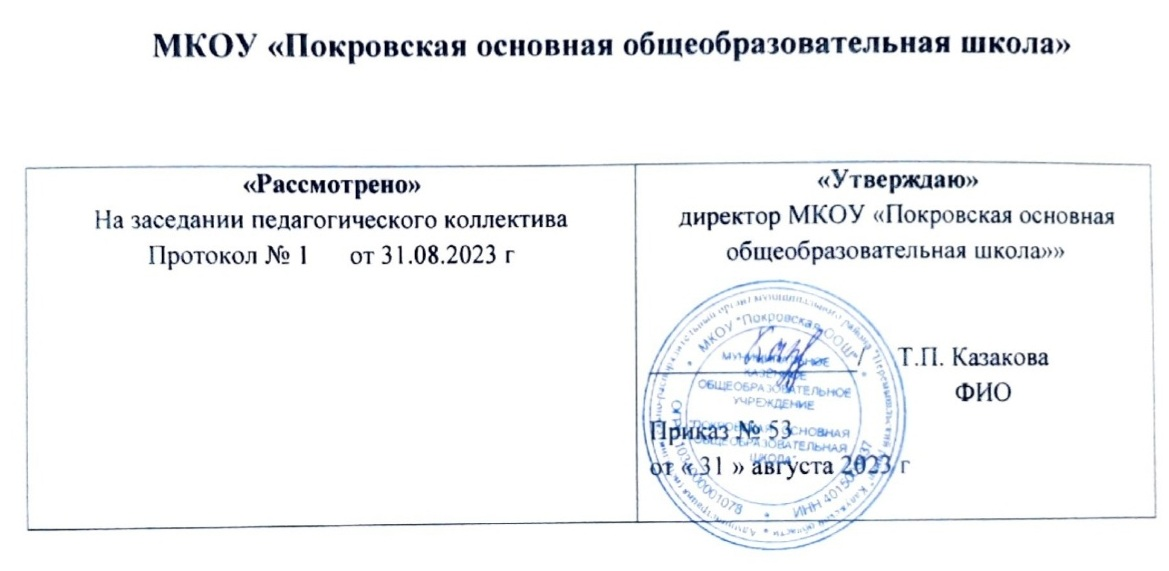 УЧЕБНЫЙ ПЛАНосновного общего образованияна 2023/2024 учебный годПОЯСНИТЕЛЬНАЯ ЗАПИСКАУчебный план основного общего образования МКОУ «Покровская ООШ» (далее - учебный план) для 5-9 классов, реализующих основную образовательную программу основного общего образования, соответствующую ФГОС ООО (приказ Министерства просвещения Российской Федерации от 31.05.2021 № 287 «Об утверждении федерального государственного образовательного стандарта основного общего образования»), фиксирует общий объём нагрузки, максимальный объём аудиторной нагрузки обучающихся, состав и структуру предметных областей, распределяет учебное время, отводимое на их освоение по классам и учебным предметам.Учебный план является частью образовательной программы МКОУ «Покровская ООШ», разработанной в соответствии с ФГОС основного общего образования, с учетом Федеральной образовательной программы основного общего образования, и обеспечивает выполнение санитарно-эпидемиологических требований СП 2.4.3648-20 и гигиенических нормативов и требований СанПиН 1.2.3685-21.Учебный год в МКОУ «Покровская ООШ» начинается 01.09.2023 и заканчивается 26.05.2024. Продолжительность учебного года в 5-9 классах составляет 34 учебные недели. Учебные занятия для учащихся 5-9 классов проводятся по 5-ти дневной учебной неделе.Максимальный объем аудиторной нагрузки обучающихся в неделю составляет  в  5 классе – 29 часов, в  6 классе – 30 часов, в 7 классе – 32 часа, в  8-9 классах – 33 часа. Учебный план состоит из двух частей — обязательной части и части, формируемой участниками образовательных отношений. Обязательная часть учебного плана определяет состав учебных предметов обязательных предметных областей.Часть учебного плана, формируемая участниками образовательных отношений, обеспечивает реализацию индивидуальных потребностей обучающихся. Время, отводимое на данную часть учебного плана внутри максимально допустимой недельной нагрузки обучающихся, может быть использовано: на проведение учебных занятий, обеспечивающих различные интересы обучающихсяВ МКОУ «Покровская ООШ» языком обучения является «Русский язык».Промежуточная аттестация – процедура, проводимая с целью оценки качества освоения обучающимися части содержания (четвертное оценивание) или всего объема учебной дисциплины за учебный год (годовое оценивание).Промежуточная/годовая аттестация обучающихся за четверть осуществляется в соответствии с календарным учебным графиком.Все предметы обязательной части учебного плана оцениваются по четвертям. Промежуточная аттестация проходит на последней учебной неделе четверти. Формы и порядок проведения промежуточной аттестации определяются «Положением о формах, периодичности и порядке
текущего контроля успеваемости и промежуточной аттестации обучающихся МКОУ «Покровская ООШ"Освоение основной образовательной программ основного общего образования завершается итоговой аттестацией. Нормативный срок освоения основной образовательной программы основного общего образования составляет 5 лет.Формы промежуточной аттестации.** В классах, участвующих в региональных проверочных мониторингах (РМ), а также всероссийских проверочных работах (ВПР), положительные результаты РМ и ВПР рекомендовано учитывать в качестве промежуточной аттестации по итогам учебного года по соответствующим учебным предметам.УЧЕБНЫЙ ПЛАНПлан внеурочной деятельности Предметы, курсыКлассыФормы промежуточной аттестацииРусский язык5–7-еДиктант с грамматическим заданиемРусский язык8-еКонтрольная работа, сочинениеЛитература5–6-еЗадания на основе анализа текста, сочинениеЛитература7–8-еКонтрольная работа, сочинениеРодной (русский) язык5–6-еЗадания на основе анализа текстаРодной (русский) язык7-йДиктант с грамматическим заданиемРодная (русская) литература5–6-еСочинениеРодная (русская) литература7-йТестИностранный язык (английский)5–9-еКонтрольная работаМатематика5–6-еКонтрольная работаАлгебра7–8-еКонтрольная работаГеометрия7–8-еКонтрольная работаИнформатика7–8-еТестИстория5–8-еКонтрольная работаОбществознание6–7-еТестОбществознание8-еРефератГеография5–8-еКонтрольная работаФизика7–8-еКонтрольная работаХимия8–9-еКонтрольная работаБиология5–7-еКонтрольная работаБиология8–еКонтрольная работаИзобразительное искусство5–7-еТворческая работаМузыка5–8-еТестТехнология5–8-еРазработка изделийФизическая культура5–8-еСдача нормативов, тестОсновы безопасности жизнедеятельности8–еТестПредметная областьУчебный предметКоличество часов в неделюКоличество часов в неделюКоличество часов в неделюКоличество часов в неделюКоличество часов в неделюПредметная областьУчебный предмет56789Обязательная частьОбязательная частьОбязательная частьОбязательная частьОбязательная частьОбязательная частьОбязательная частьРусский язык и литератураРусский язык56433Русский язык и литератураЛитература33223Иностранные языкиИностранный язык33333Математика и информатикаМатематика55000Математика и информатикаАлгебра00333Математика и информатикаГеометрия00222Математика и информатикаВероятность и статистика00000Математика и информатикаИнформатика00111Общественно-научные предметыИстория22222Общественно-научные предметыОбществознание01111Общественно-научные предметыГеография11222Естественно-научные предметыФизика00223Естественно-научные предметыХимия00022Естественно-научные предметыБиология11122ИскусствоИзобразительное искусство11110ИскусствоМузыка11110ТехнологияТехнология22211Физическая культура и основы безопасности жизнедеятельностиФизическая культура22222Физическая культура и основы безопасности жизнедеятельностиОсновы безопасности жизнедеятельности00011Основы духовно-нравственной культуры народов РоссииОсновы духовно-нравственной культуры народов России11000ИтогоИтого2729303131Часть, формируемая участниками образовательных отношенийЧасть, формируемая участниками образовательных отношенийЧасть, формируемая участниками образовательных отношенийЧасть, формируемая участниками образовательных отношенийЧасть, формируемая участниками образовательных отношенийЧасть, формируемая участниками образовательных отношенийЧасть, формируемая участниками образовательных отношенийНаименование учебного курсаНаименование учебного курсаИзбранные вопросы биологии и географииИзбранные вопросы биологии и географии00100Избранные вопросы русского языкаИзбранные вопросы русского языка00101ИтогоИтого00201ИТОГО недельная нагрузкаИТОГО недельная нагрузка2930323132Количество учебных недельКоличество учебных недель3434343434Всего часов в годВсего часов в год9861020108810541088Учебные курсыКоличество часов в неделюКоличество часов в неделюКоличество часов в неделюКоличество часов в неделюКоличество часов в неделюУчебные курсы56789«История Калужского края»1«Россия – мои горизонты»1111«Разговоры о важном»11111ИТОГО недельная нагрузка12223Количество учебных недель3434343434Всего часов в год34686868102